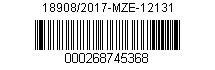 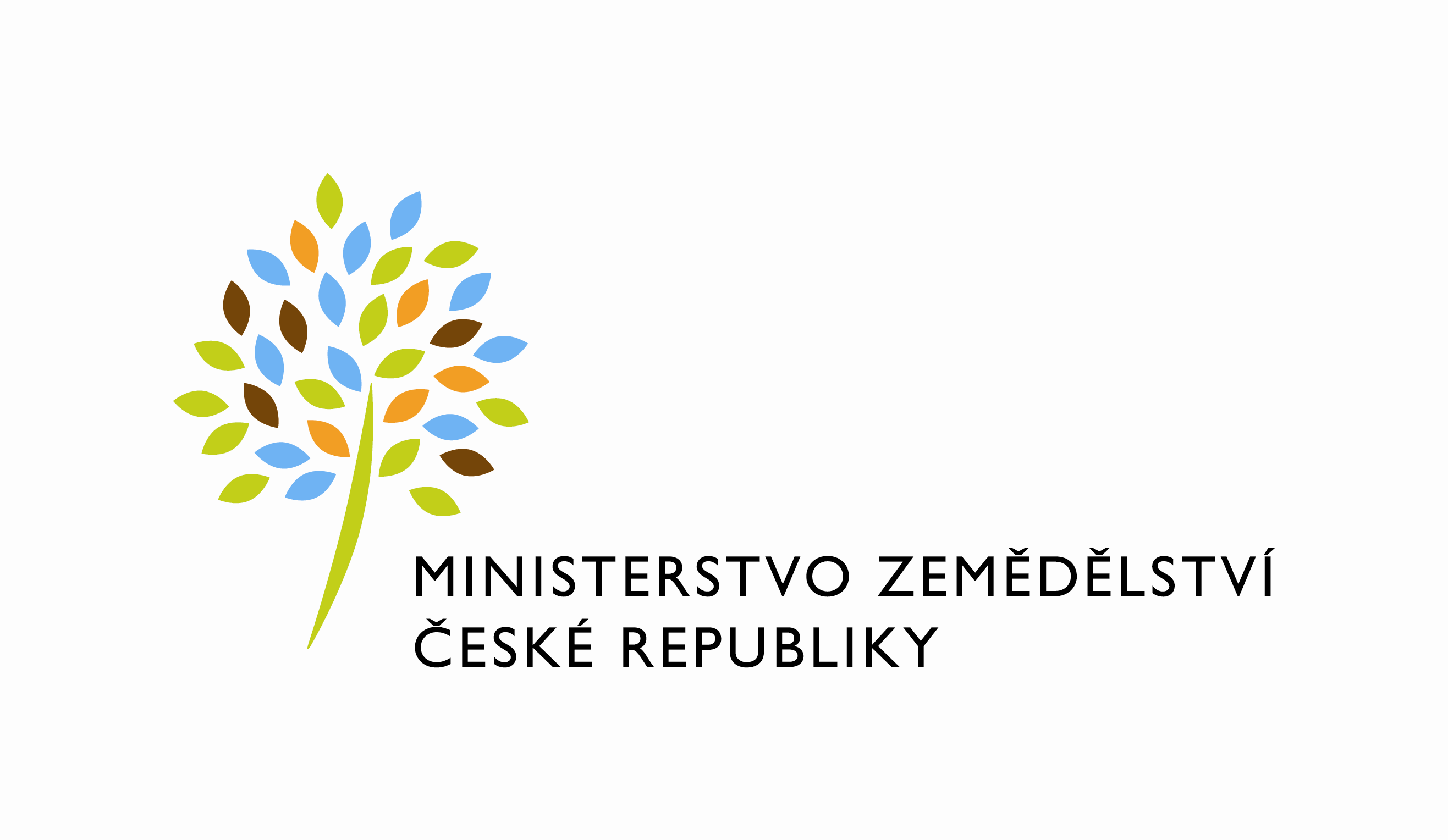 Smlouva o zajištění správy administrativní budovy Kotlářská 931/53, 602 00 Brnoč. smlouvy 265-2017-12131 (dále jen „smlouva“)Uzavřená podle § 1746 odst. 2 zákona č. 89/2012 Sb., občanský zákoník ve znění  pozdějších předpisů (dále jen „občanský zákoník“) Smluvní stranyObjednatel:Česká republika – Ministerstvo zemědělství Sídlo: Těšnov 65/17, 110 00 Praha 1Zastoupená: Mgr. Pavlem Brokešem, ředitelem odboru vnitřní správy		IČ: 00020478DIČ: CZ00020478Bankovní spojení: Číslo účtu:  (dále jen jako „Objednatel“)Dodavatel:Firma: DIVERSE Service s.r.o. Se sídlem: Tyršova 258, 664 42 ModřiceZapsaná v obchodním rejstříku:C 82893 vedena u Krajského soudu v BrněZastoupena: Ing. Michalem HryciowemIČ: 02062623DIČ: CZ02062623Bankovní spojení: Číslo účtu: Kontaktní osoba: Ing. Michal Hryciow(dále jen jako „Dodavatel“)Preambule:1.1.   Objednatel vyhlásil a provedl v souladu se zákonem č. 134/2016 Sb. o zadávání veřejných zakázek ve znění pozdějších předpisů (dále jen „ZZVZ“) zjednodušené podlimitní řízení na podlimitní veřejnou zakázku s názvem „Správa administrativní budovy Kotlářská 931/53, 602 00 Brno“ (dále jen „Veřejná zakázka“). Na základě tohoto zadávacího řízení byla v souladu s ustanovením § 122 ZZVZ pro plnění veřejné zakázky „Správa administrativní budovy Kotlářská 931/53, 602 00 Brno“ na adrese: Kotlářská 931/53, 602 00 Brno („dále jen Objekt Objednatele“) vybrána nabídka Dodavatele.   1.2.   Dodavatel touto smlouvou garantuje Objednateli splnění zadání veřejné zakázky a všech z toho vyplývajících podmínek a povinností. Tato garance je nadřazena ostatním podmínkám a garancím uvedeným ve smlouvě. Pro vyloučení jakýchkoliv pochybností to znamená, že:             v případě jakékoliv nejistoty ohledně výkladu ustanovení smlouvy budou tato ustanovení vykládána tak, aby v co nejširší míře zohledňovala předmět a účel Veřejné zakázky vyjádřený zejména v oddíle 2. Smlouvy.    1.3	Objednatel je organizační složkou státu ve smyslu zákona č. 219/2000 Sb., o majetku České republiky a jejím vystupování v právních vztazích, ve znění pozdějších předpisů. Objednatel prohlašuje, že je jako organizační složka státu příslušná hospodařit s majetkem státu s Objektem Objednatele uvedenými příloze č. 2 této smlouvy, nacházejícím se na adrese: Kotlářská 931/53, 602 00 Brno, který je ve prospěch Objednatele zapsán v katastru nemovitostí vedeném Katastrálním úřadem pro Jihomoravský kraj, Katastrálním pracovištěm Brno- město, LV č. 4341 stojící na parcele č. 1525/1 v k.ú. Veveří. Objednatel prohlašuje, že Objekt Objednatele využívá v postavení spoluuživatele s ostatními organizačními složkami státu.1.4    Objednatel použije plnění z této Smlouvy k výkonu ekonomické činnosti ve smyslu § 5 zákona č. 235/2004 Sb., o dani z přidané hodnoty, ve znění pozdějších předpisů.2.	Předmět a účel  smlouvy:2.1.	Předmětem této smlouvy je závazek Dodavatele poskytovat Objednateli za podmínek v této smlouvě a jejích přílohách uvedených a v souladu se svou cenovou nabídkou ze dne 21.6.2017, která tvoří přílohu č. 3 smlouvy (dále jen „cenová nabídka“) , zajištění  požadovaných služeb v Objektu Objednatele, úklid prostranství před Objektem Objednatele a parkoviště za závorou a část před závorou  na ulici Kotlářská 931/53, 602 00 Brno po dobu tří let.2.2.    	Předmět plnění dle této smlouvy je blíže vymezen ve specifikaci předmětu plnění v příloze č.1, která je nedílnou součástí této smlouvy. Předmět plnění tvoří: 2.2.2. Objekt Objednatele:denní zabezpečení provozu výměníkové stanicezajištění provedení drobných provozních oprav dle vzniklých závadzabezpečení vedení provozních záznamů Objektu Objednatelezabezpečení pravidelného sledování spotřeby energiídrobné zednické prácedrobné zámečnické prácedrobné truhlářské práce drobné pomocné prácedrobné elektrikářské prácezajištění běžné údržby a zabezpečení drobných prací v pracovních dnech pondělí až pátek v pracovní době-, tj. 7.30- 16.00 hod.zajištění třídění odpadu pro separovaný svozpohotovost při havárii, kdy je Dodavatel povinen zajistit do 30 minut od nahlášení provedení opatření zabraňující dalšímu vzniku škodzajištění drobného materiálu Dodavatelem, s tím, že drobným materiálem se rozumí materiál určený k drobným opravám 2.2.3. Parkoviště:zajištění úklidu prostranství před Objektem Objednatele a parkoviště za závorou a část před závorou + zimní údržba včetně posypuDodavatel je v rámci implementační fáze plnění povinen mimo jiné dále zajistit:převzetí jednotlivých činností na Objektu Objednatele, které jsou předmětem plnění dle této smlouvy, zajištění kontinuity činností, které jsou předmětem plnění dle této smlouvy, 2.4 	Účelem Smlouvy je koordinace úplného zajištění obsluhy, provozu, údržby, kontroly a drobných oprav technického zařízení včetně údržby a to k dosažení maximální životnosti technického zařízení ve prospěch zdravého pracovního prostředí a zdraví osob v Objektu Objednatele. 3.	Povinnosti Dodavatele:3.1.	Dodavatel je povinen poskytovat Objednateli dle svých odborných schopností a znalostí služby za podmínek sjednaných v této smlouvě na svou odpovědnost, na své náklady a ve sjednané době, případně poskytnutí služeb podle této smlouvy náležitě zajistit způsobilými poddodavateli. Dodavatel navíc prohlašuje, že je subjektem ve smyslu § 5 občanského zákoníku ve spojení s § 2950 občanského zákoníku ve vztahu k předmětu plnění této smlouvy. Při provádění služeb poddodavatelem má Dodavatel odpovědnost, jako by služby poskytoval sám. 3.2.	Dodavatel je povinen na recepci budovy nahlásit číslo na mobilní telefon pro případ nahlášení havárie v budově, která by se vyskytla po pracovní době (7.30 hod. -16.00 hod.). Dodavatel je povinen do 30 minut od nahlášení havárie dostavit se do Objektu Objednatele, pořídit zápis o havárii a provést potřebná opatření zabraňující dalšímu vzniku škod. 3.3. 	Dodavatel je povinen po celou dobu účinnosti smlouvy zpracovávat a udržovat aktuální seznam poddodavatelů, který je povinen na výzvu Objednatele kdykoli předložit. Objednatel je oprávněn se k uvedenému seznamu vyjádřit. V případě, že by mohlo dojít k ohrožení pověsti a dobrého jména objednatele či k jiným předpokládaným rizikům pro oprávněné zájmy Objednatele, je Objednatel oprávněn sdělit písemně Dodavateli, že určitý poddodavatel nesmí pro Objednatele vykonávat činnosti podle této smlouvy. Tomuto požadavku Objednatele je Dodavatel povinen vyhovět do konce následujícího měsíce po obdržení písemného sdělení. Uvedenou podmínku dle tohoto odstavce musí dodavatel zapracovat do svých smluv uzavřených s jednotlivými poddodavateli.3.4. 	Dodavatel je podle ust. § 2 písm. e) zákona č. 320/2001 Sb., o finanční kontrole ve veřejné správě a o změně některých zákonů, ve znění pozdějších předpisů, osobou povinnou spolupůsobit při výkonu finanční kontroly prováděné v souvislosti s úhradou zboží nebo služeb z veřejných výdajů.3.5. 	Dodavatel je povinen zajistit, že poddodavatelé poskytnou subjektům provádějícím audit a kontrolu, zejména České republice – Ministerstvu zemědělství a kontrolním orgánům dle zákona č. 320/2001 Sb. o finanční kontrole, nezbytné informace týkající se jejich činností, které v rámci této smlouvy vykonávají pro Dodavatele. V případě porušení tohoto ustanovení není Objednatel povinen uhradit práce provedené poddodavatelem.3.6.    Dle § 219 odst. 1 zákona č.134/2016 Sb. o zadávání veřejných zakázek (dále jen „ZZVZ“) je Objednatel povinen uveřejnit na svém profilu zadavatele smlouvu uzavřenou na veřejnou zakázku včetně všech jejich změn a dodatků. Dále dle § 219 odst. 3 ZZVZ je Objednatel povinen uveřejnit na svém profilu zadavatele výši skutečné uhrazené ceny za plnění smlouvy, na kterou se vztahuje povinnost uveřejnění dle § 219 odst. 1 ZZVZ. Dodavatel je dále srozuměn s tím, že Objednatel je současně povinen zveřejnit obraz smlouvy a jejich případných změn (dodatků) a dalších dokumentů od této smlouvy odvozených včetně metadat požadovaných k uveřejnění dle zákona č. 340/2015 Sb., o registru smluv. Zveřejnění smlouvy a metadat v registru smluv zajistí Objednatel.3.7.   Dodavatel prohlašuje, že se seznámil důkladně se stavem místa plnění a je si vědom skutečnosti, že v průběhu realizace této smlouvy nemůže uplatňovat nároky na změnu a úpravu smluvních podmínek z důvodů, které mohl nebo měl zjistit již při seznámení se s takovými podklady a se stavem místa plnění. Objednatel pro výkon hospodářské správy poskytne Dodavateli v 1.PP prostor určený pro činnost dodavatele – dílnu. Dodavatel je povinen na své náklady zabezpečit dílnu potřebným nářadím pro výkon své činnosti (- vrtačka, svěrák, sada klíčů, stůl montážní atd.)  3.8.		Dodavatel zahájí činnosti spočívající v realizaci služeb podle této smlouvy první pracovní den měsíce následujícího po podpisu oběma smluvními stranami. Termín ukončení plnění je 36 měsíců od zahájení činnosti.3.9.	Dodavatel je povinen upozornit písemně Objednatele na nevhodnost pokynů a věcí daných mu Objednatelem k provedení služeb dle této smlouvy a na rizika vyplývající z Objednatelem požadovaných služeb, které neodpovídají obvyklým postupům pro provedení služeb dle této smlouvy nebo podmínkám bezpečnosti práce, jestliže Dodavatel mohl tuto nevhodnost zjistit při vynaložení odborné péče. V případě, že Dodavatel splní výše uvedenou povinnost, neodpovídá za nemožnost dokončení činností dle této smlouvy nebo za vady dokončené činnosti způsobené nevhodnými věcmi, požadavky nebo pokyny, jestliže Objednatel na jejich použití při poskytování činnosti výslovně trval.3.10.	Dodavatel je povinen po celou dobu účinnosti této smlouvy postupovat při poskytování služeb a při vedení dokumentace a záznamů o poskytovaných službách plně v souladu s právními předpisy, touto smlouvou a jejími přílohami, pokyny a vnitřními předpisy objednatele a příslušnými normami ČSN. 3.11. 	Dodavatel se zavazuje, že všechny prokazatelně ztracené věci nalezené zaměstnanci Dodavatele nebo poddodavateli v místě provádění služeb, budou neodkladně odevzdány Objednateli.3.12.		Všechny závady, nedostatky a škody na Objektu objednatele nebo jeho vybavení zjištěné Dodavatelem budou neprodleně ohlášeny Objednateli.3.13. 	Dodavatel prohlašuje, že je seznámen se skutečností, že část z Objektu Objednatele je pronajímána třetím subjektům – nájemcům Objednatele. Dodavatel je povinen udržovat seriózní vztah s nájemci objednatele. Dodavatel je povinen realizovat služby pouze v těch částech Objektu, které jsou uvedeny v příloze č. 1 této smlouvy. 3.14.     Dodavatel se zavazuje, že při realizaci služeb bude respektovat veškeré hygienické zásady, a bezpečnostní a požární normy. Plnění výše uvedeného je oprávněn Objednatel kdykoliv kontrolovat a to prostřednictvím zápisů do deníku údržby, kde bude navíc uvedeno, v jaké lhůtě případné nedostatky odstranit.  Případným nedodržením lhůty pro odstranění nedostatků v deníku údržby uvedené, vzniká objednateli nárok na smluvní pokutu, jejíž výše je uvedena v oddíle 7.1. Smlouvy.         3.15.		Dodavatel se zavazuje, že každého ze svých zaměstnanců, včetně případných poddodavatelů, proškolí před jejich první prací spočívající v realizaci služeb z hlediska hygienických a bezpečnostních zásad a požárních norem a pořídí o tomto proškolení zápis, který je oprávněn kdykoliv objednatel žádat k nahlédnutí za účelem kontroly. 3.16.  Dodavatel se zavazuje vést deník údržby – knihu reklamací, který musí být umístěn v prostorách Objednatele na recepci a musí být dostupný pro Objednatele i pro Dodavatele. Dodavatel se zavazuje zajistit, že do deníku údržby – knihy reklamací budou osoby poskytující plnění této Smlouvy zapisovat údaje o poskytnutém plnění za daný den a to i včetně časového údaje, kdy bylo poskytování plnění dokončeno.3.17	Dodavatel se zavazuje předat oprávněné osobě Objednatele uvedené v odst. 12.2 Smlouvy písemný soupis drobného materiálu a zboží skutečně dodaného Objednateli v předchozím kalendářním měsíci a Odpovědná osoba se zavazuje za předpokladu, že soupis bude odpovídat skutečnému stavu skutečně dodaného materiálu, předaný soupis bez zbytečného odkladu odsouhlasit. Odsouhlasení soupisu Objednatelem skutečně dodaného drobného materiálu Dodavatelem za předchozí měsíc je podmínkou zaplacení ceny za dodaný drobný materiál a zboží.4.	Cenová ujednání:Maximálně sjednaná a nepřekročitelná cena služeb v rozsahu dohodnutém v této smlouvě a za podmínek v ní uvedených, je stanovena dohodou smluvních stran a vychází z cenové nabídky dodavatele, vykalkulované v rámci zadávacího řízení na předmět plnění této smlouvy. Cenová nabídka je tvořena položkovým rozpočtem.Maximálně sjednaná cena služeb se dohodou smluvních stran stanovuje jako cena nejvýše přípustná a nepřekročitelná, která může být zvýšena pouze, dojde-li ke změnám sazeb daně z přidané hodnoty. Celková cena obsahuje veškeré náklady nutné k provedení celého předmětu díla, v rozsahu, kvalitě a způsobem stanoveném touto smlouvou a jejich přílohách.Maximální sjednaná cena bez DPH, která je dána součtem maximálních cen níže uvedených jednotlivých služeb (odst. 1 až 3) bez DPH činí 1 790 640,- KčZákonné DPH činí 376 034,- Kč	(Dodavatel je oprávněn fakturovat DPH pouze v případě, že je plátcem DPH)Maximální sjednaná cena včetně DPH, ( v případě že je Dodavatel plátcem DPH), která je dána součtem maximálních cen níže uvedených jednotlivých služeb (odst. 1 až 3) včetně DPH činí 2 166 674,- Kč	Ceny služeb, které tvoří maximálně sjednanou cenu služeb dle této smlouvy jsou:Hospodářská správa  1 614 600  Kč za 36 měsícůDrobný materiál 109 800 Kč za 36 měsícůÚklid prostranství před Objektem Objednatele a parkoviště za závorou a  část před závorou + zimní údržba včetně posypu 66 240,- Kč za 36 měsíců Faktická cena služeb za skutečně provedené služby a v souladu s nabídkovou cenou vykalkulovanou dodavatelem v rámci zadávacího řízení, bude fakturována měsíčně na adresu:  MZe – Kotlářská 931/53, 602 00 Brno a to po uplynutí kalendářního měsíce. Faktura bude členěná dle položek cenové nabídky. Přílohou faktury bude kompletní soupis provedených služeb, včetně soupisu drobného materiálu. Podkladem pro úhradu ceny budou faktury vystavené Dodavatelem Objednateli, které navíc musí obsahovat informace povinně uváděné na obchodních listinách na základě § 435 občanského zákoníku. Faktura musí kromě výše uvedeného obsahovat vždy minimálně:- identifikaci smlouvy, podle které byla vystavena- označení účetního dokladu- identifikační údaje Objednatele- identifikační údaje Dodavatele - popis obsahu účetního dokladu- datum vystavení- výši ceny celkem- podpis odpovědné osoby Dodavatele- soupis provedených prací a jejich ceny, včetně podpisu oprávněnou osobou Objednatele- kompletní soupis drobného materiálu, včetně nákupních cen.Náležitosti daňového dokladu v souladu se zákonem č. 235/2004 Sb., o dani z přidané hodnoty, ve znění pozdějších předpisů, pokud je Dodavatel plátcem DPH, popř. náležitosti účetního dokladu dle § 11 zákona č. 563/1991 Sb., o účetnictví, ve znění pozdějších předpisů.  Veškeré platby budou probíhat v korunách českých. Splatnost faktur je 30 kalendářních dnů ode dne jejich doručení dodavatelem objednateli.4. 4.	Dodavatel bere na vědomí, že plnění dle Smlouvy je určeno k uskutečňování ekonomické činnosti Objednatele a že fakturace poskytnutého plnění musí respektovat ustanovení § 92a a násl. zákona č. 235/2004Sb., o dani z přidané hodnoty, ve znění pozdějších předpisů.4. 5.	Pokud faktura vystavená Dodavatelem nebude obsahovat náležitosti stanovené touto smlouvou, bude Objednatel oprávněn ji do data splatnosti vrátit s tím, že Dodavatel bude povinen poté vystavit novou fakturu s novým termínem splatnosti. V takovém případě se ruší běh lhůty splatnosti a nová lhůta počne běžet doručením opravené faktury.4. 6.	Objednatel není povinen uhradit fakturovanou částku z důvodu nekvalitních či neúplných služeb dodavatele do doby, dokud nebudou fakturované služby řádně dokončeny podle podmínek stanovených v této  smlouvě. V těchto případech nebude objednatel v prodlení s úhradou faktury. 4. 7. 	Objednatel je oprávněn kdykoliv iniciovat provedení kontroly činností Dodavatele s ohledem na provádění všech jeho činností dle této smlouvy, prostřednictvím svých interních auditorů, externích auditorů vybraných Objednatelem pro daný finanční rok nebo jeho část. Výsledky takového auditu budou pro smluvní strany závazné. Pokud kontrola objeví hrubé pochybení nebo nesrovnalosti v činnostech dodavatele nebo jejich účtování, budou náklady na audit účtovány Dodavateli. V ostatních případech bude audit hrazen z prostředků objednatele. Ustanovení tohoto článku zůstává v platnosti i po ukončení účinnosti této smlouvy.5.	Výpověď smlouvy:5.1.	Objednatel je oprávněn bez jakýchkoliv sankcí vůči jeho osobě smlouvu písemně bez udání důvodu z části nebo v celém rozsahu vypovědět. Výpovědní lhůta činí 90 kalendářních dnů a počíná běžet ode dne následujícího po doručení výpovědi Dodavateli. 5.2.	Po doručení výpovědi je Dodavatel povinen učinit veškerá opatření potřebná k tomu, aby se zabránilo vzniku škody bezprostředně hrozící Objednateli nedokončením služeb podle této smlouvy.6.	Odstoupení od smlouvy:6.1.	Objednatel  je oprávněn bez jakýchkoliv sankcí vůči jeho osobě odstoupit od této smlouvy v případě podstatného porušení smluvních povinností nebo v případech stanovených zákonem. Za podstatné porušení smluvních povinností na straně Dodavatele se považuje zejména:Za podstatné porušení smluvních podmínek uvedených v oddíle 11.7;Zaměstnanec Dodavatele, příp. poddodavatele je při výkonu činnosti dle této smlouvy pod vlivem alkoholu, tuto skutečnost prokazují za objednatele oprávněná osoba objednatele. Zaměstnanci Dodavatele jsou povinni podrobit se zkoušce na alkohol. Pokud se na výzvu oprávněné osobě objednatele zkoušce na alkohol nepodrobí, jedná se o podstatné porušení povinností na straně Dodavatele;Zaměstnanci Dodavatele, příp. poddodavatele je prokázána krádež majetku Objednatele nebo pokus o ni;Nepovolena manipulace Dodavatelem, příp. poddodavatelem s výpočetní technikou ObjednateleTakové porušení povinností Dodavatele nebo poddodavatele, ze kterého vznikla objednateli škoda vyšší než 5000,- Kč;Dodavatel nebo poddodavatel Dodavatele odmítne poskytnout Objednateli součinnost při provádění finanční kontroly nebo auditu jím poskytovaných služeb dle této smlouvy;Dodavatel za trvání účinnosti této smlouvy neinformuje Objednatele o změně nebo zániku pojistné smlouvy ve smyslu oddílu 8.2. této smlouvy;Dodavatel neuzavře novou pojistnou smlouvu ve shodném rozsahu s pojistnou smlouvu původní ve lhůtě 3 pracovních dnů od ukončení účinnosti původní pojistné smlouvy ve smyslu oddílu 8.2. smlouvy;Dodavatel využije pro realizaci služeb poddodavatele v rozporu s touto smlouvou;Opakované nesplnění lhůty( minimálně 2x) předjímané v oddíle 3.2. této smlouvy.Poskytnutí nepravdivých informací v rámci zadávacího řízení, které mohly ovlivnit výběr konkrétního kandidáta – Dodavatele.6.2.	Objednatel je oprávněn bez jakýchkoliv sankcí vůči jeho osobě odstoupit od smlouvy v případě nepodstatného porušení povinnosti Dodavatele stanovené smlouvou a současného marného uplynutí přiměřené lhůty poskytnuté Objednatelem k jeho nápravě. Objednatel vyrozumí Dodavatele o porušení jeho povinností a vyzve jej k jeho odstranění v písemné výzvě (dále jen „Výzva“). Smluvní strany sjednávají, že za přiměřenou lhůtu se pro potřeby smlouvy považuje lhůta odpovídající charakteru a významu porušení povinností ne však delší než 24 hodin. Tato lhůta začíná běžet den následující po doručení Výzvy Dodavateli. 6.3.    Objednatel je oprávněn bez jakýchkoliv sankcí vůči jeho osobě odstoupit od smlouvy v případě opakovaného nesplnění jakéhokoliv povinnosti Dodavatelem vyplývající z této smlouvy, jejich příloh nebo zákona. Opakovaným porušením se rozumí porušení minimálně 5x za měsíc jakékoliv povinnosti, aniž by se muselo jednat o porušení stejné povinnosti.6.4.	Odstoupení od smlouvy musí být písemné, jinak je neplatné. Odstoupení je účinné ode dne, kdy bude doručeno druhé smluvní straně. 6.5.	Po doručení odstoupení od smlouvy je dodavatel povinen učinit veškerá opatření potřebná k tomu, aby se zabránilo vzniku škody bezprostředně hrozící objednateli nedokončením služeb podle této smlouvy. Odstoupením od smlouvy není dotčen nárok objednatele na uplatnění škody, která vznikla porušením povinnosti ze strany dodavatele.7.	Sankce:7.1.	Dodavatel je povinen uhradit Objednateli smluvní pokutu ve výši 10.000,- Kč za každé jednotlivé porušení jeho povinností stanovených v oddílech  3.3., 3.4., 3.5., 3.9., 3.10., 3.11, 3.12., 3.13.,3.14., 3.16., 3.17., této smlouvy. Smluvní pokutu lze uložit opakovaně za každý jednotlivý případ porušení povinnosti dodavatelem. 7.2.	V případě, že Objednatel nevyužije svého práva odstoupit od smlouvy v souvislosti s porušením některé z povinností Dodavatelem uvedené v oddíle 2.2.2. písm. a) až m) v oddíle 2.2.3 písm. a)  je Objednatel oprávněn požadovat po Dodavateli i za toto  porušení smluvní povinnosti   smluvní pokutu ve výši 30.000,- Kč, a to za každý jednotlivý případ porušení  povinnosti.7.3    	Za porušení povinnosti mlčenlivosti a porušení oddílu 11.6 dle této smlouvy je Dodavatel povinen zaplatit Objednateli smluvní pokutu ve výši 100.000,- Kč, a to za každý jednotlivý případ porušení povinnosti.7.4.	V případě, že bude objednatel v prodlení se zaplacením faktury dodavatele, zaplatí objednatel dodavateli úrok z prodlení ve výši 0,01%  z fakturované částky za každý i započatý den prodlení. 7.5	Všechny výše uvedené smluvní pokuty jsou splatné do deseti pracovních dnů od písemně doručené výzvy oprávněné smluvní strany k jejich úhradě povinnou stranou. Ve všech případech platí, že ujednáním o smluvní pokutě není dotčeno právo smluvních stran na náhradu škody v plné výši a Objednatel je oprávněn domáhat se náhrady škody v plné výši i když přesahuje výši smluvní pokuty. Pokud je smluvní strana v prodlení s placením smluvní pokuty, je povinna zaplatit druhé smluvní straně úrok z prodlení ve výši 0,05% z neuhrazené smluvní pokuty za každý i započatý den prodlení.7.6.		 Bude-li ze strany Dodavatele porušena právní povinnost, která je stanovena právními předpisy nebo touto smlouvou a Objednatel učiní nebo opomene učinit v důsledku porušení takové povinnosti následné činnosti, v jejichž důsledku bude sankcionován ze strany orgánů veřejné správy je dodavatel povinen tuto částku jako vzniklou škodu objednateli nahradit, pokud nebyla způsobena zcela v důsledku jednání či opomenutí Objednatele, nebo částečně nahradit v poměrné výši, byla-li způsobena částečně v důsledku jednání či opomenutí Objednatele.7.7	V případě nesplnění povinnosti dle odst. 3.15. zavazuje se Dodavatel zaplatit Objednateli smluvní pokutu ve výši 5.000,- Kč  a to za každý jednotlivý případ porušení dané povinnosti. 7.8	V případě nesplnění každé jednotlivé povinnosti dle odst. 3.8 je Dodavatel povinen zaplatit Objednateli smluvní pokutu ve výši 5.000,-Kč za každý i započatý den prodlení. 8.	Pojištění:8.1.	Dodavatel prohlašuje, že  ke dni podpisu této smlouvy má sjednané a po celou dobu účinnosti této smlouvy bude udržovat na své náklady následující pojistné krytí:  Všeobecné pojištění odpovědnosti za škodu vzniklou na životě, zdraví nebo na movitém a nemovitém majetku Objednatele nebo třetích osob, která může vzniknout při provádění služeb nebo v souvislosti s prováděním služeb dle této smlouvy; a to v úhrnné výši pojistného plnění odpovídající maximální sjednané ceně dle oddílu 4.2. této smlouvy. Na žádost Objednatele je Dodavatel povinen kdykoli v průběhu trvání této smlouvy předložit kopie aktuálních pojistných smluv. 8.2.	Dodavatel je povinen řádně platit pojistné tak, aby pojistná smlouva či smlouvy sjednané dle této smlouvy či v souvislosti s ní byly platné a účinné po celou dobu účinnosti této smlouvy a v přiměřeném rozsahu i po jejím ukončení. V případě, že dojde ke změně nebo zániku pojistné smlouvy, je Dodavatel povinen o této skutečnosti neprodleně informovat Objednatele a to nejpozději ve lhůtě 2 pracovních dnů.8.3.	Dodavatel nesmí uskutečnit jakékoliv kroky, které by mohly znemožnit Objednateli obdržet ochranu vyplývající z jakékoliv pojistné smlouvy Dodavatele, nebo které by mohly být na škodu Objednatele při předkládání nároků na odškodnění v souvislosti se vzniklými ztrátami na majetku, poškozeními majetku či poraněním osob. Toto smluvní ustanovení nezbavuje Dodavatele odpovědnosti v případě hrubého zanedbání či úmyslného konání ze strany Dodavatele či jeho zaměstnanců.9.	Mlčenlivost:9.1.	Dodavatel se zavazuje během plnění této smlouvy i po uplynutí doby, na kterou je tato smlouva uzavřena, zachovávat mlčenlivost o všech skutečnostech, které se dozví od Objednatele v souvislosti s jejím plněním. Tím není dotčena možnost Dodavatele uvádět činnost podle této smlouvy jako svou referenci ve svých nabídkách v zákonem stanoveném rozsahu, popřípadě rozsahu stanoveném zadavatelem či organizátorem konkrétního výběrového nebo zadávacího řízení.9.2.	Dodavatel se zavazuje uchovávat v přísné důvěrnosti veškeré informace, dokumentaci a materiály dodané nebo přijaté v jakékoli formě nebo poskytnuté a dané k dispozici Objednatelem.9.3.	Dodavatel se zavazuje, že pokud v souvislosti s realizací této smlouvy při plnění svých povinností přijdou jeho pověření zaměstnanci do styku s osobními nebo citlivými údaji ve smyslu zákona č. 101/2000 Sb., o ochraně osobních údajů, ve znění pozdějších předpisů, učiní veškerá opatření, aby nedošlo k neoprávněnému nebo nahodilému přístupu k těmto údajům, k jejich změně, zničení či ztrátě, neoprávněným přenosům, k jejich jinému neoprávněnému zpracování, jakož aby i jinak neporušil tento zákon. Dodavatel nese plnou odpovědnost a právní důsledky za případné porušení zákona z jeho strany.  9.4.	Dodavatel se zavazuje uhradit Objednateli či třetí straně, kterou porušením povinnosti mlčenlivosti nebo jiné své povinnosti v tomto článku uvedené poškodí, veškeré škody tímto porušením způsobené. Povinnosti Dodavatele vyplývající z ustanovení příslušných právních předpisů o ochraně utajovaných informací nejsou ustanoveními tohoto článku dotčeny.  10.	Volba práva, soudní příslušnost, zákaz postoupení pohledávky:10.1.	Tato smlouva je uzavřena v souladu s právním řádem České republiky a řídí se právním řádem České republiky, zejména občanským zákoníkem.10.2.	Soudem příslušným pro všechny spory vzniklé z této smlouvy mezi Dodavatelem a Objednatelem je obecný soud objednatele 10.3.	Dodavatel není oprávněn bez výslovného písemného souhlasu Objednatele postoupit jakoukoli pohledávku, která mu vznikne podle této smlouvy nebo v souvislosti s ní, na třetí osobu.11.	Prohlášení a záruky Dodavatele:Dodavatel tímto prohlašuje, zaručuje a vůči Objednateli se zavazuje, že tato následující prohlášení jsou pravdivá, a to ke dni uzavření této smlouvy:11.1	Dodavatel je právnickou osobou, má neomezené právo vlastnit majetek a má plnou způsobilost k právním úkonům v souladu s právním řádem České republiky;11.2	Uzavření této smlouvy Dodavatelem a plnění všech povinností vyplývajících z této smlouvy a jejích příloh bylo náležitě schváleno v rámci organizační struktury dodavatele;11.3	Tato smlouva byla platně podepsána Dodavatelem a představuje platné a účinné závazky dodavatele, právně vůči němu vynutitelné v souladu s podmínkami této smlouvy;11.4	Uzavření, účinnost ani plnění této smlouvy nebude mít za následek porušení jakékoli smlouvy, které se Dodavatel účastní jako smluvní strana, ani jakéhokoli jiného závazku, povinnosti nebo omezení Dodavatele a neporuší žádná majetková práva Dodavatele či třetích osob;11.5	Uzavření, účinnost ani plnění této smlouvy nebude mít za následek porušení jakéhokoli právního předpisu, veřejnoprávního opatření, aktu či pokynu jakéhokoli druhu nebo podmínek jakéhokoli oprávnění, licence nebo jiného aktu nebo dokumentu, které jsou pro Dodavatele závazné;11.6	Neprobíhá a podle nejlepšího vědomí a znalostí Dodavatele či veřejně známých informací ani nehrozí žádné soudní, správní, rozhodčí ani jiné řízení či jednání před jakýmkoli orgánem jakékoli jurisdikce, které by mohlo, jednotlivě nebo v souhrnu s dalšími, nepříznivým způsobem ovlivnit schopnost dodavatele splnit jeho závazky podle této smlouvy, či jeho celkovou finanční a podnikatelskou situaci;11.7	Neprobíhá a podle nejlepšího vědomí a znalostí Dodavatele či veřejně známých informací ani nehrozí žádné insolvenční řízení nebo jakékoli jiné řízení týkající se insolvence Dodavatele nebo řízení, která obecně omezují práva Dodavatelových věřitelů na uspokojení pohledávek vůči Dodavateli; Dodavatel se zavazuje Objednatele bezodkladně informovat o všech skutečnostech o hrozícím úpadku, popřípadě o prohlášení úpadku jeho společnosti;11.8	Dodavatel dodržuje ve všech podstatných ohledech veškeré právně závazné předpisy a rozhodnutí státních orgánů;12.	Způsob komunikace a oprávněné osoby 12.1.	 Veškerá korespondence, pokyny, oznámení, žádosti, záznamy a jiné dokumenty vzniklé na základě této smlouvy mezi stranami nebo v souvislosti s ní budou vyhotoveny v písemné formě v českém jazyce a doručují se buď osobně nebo doporučenou poštou,  nebo e-mailem s tím, že budou současně odeslány i doporučenou poštou, k rukám a na doručovací adresy oprávněných osob dle této smlouvy. Veškeré požadavky a výzvy Objednatele týkající se zabezpečení a poskytováním služeb, jejich úrovně a kvality, je možné odesílat Dodavateli sms zprávou na mobilní telefon.12.2. Není-li v této smlouvě výslovně stanoveno jinak, rozumí se „oprávněnou osobou Objednatele“: Jméno: Mgr. Pavel Brokeš, ředitel odboru vnitřní správyE-mail: Tel.:	nebo Jméno:	Mgr. Miriam PolákováE-mail:	Tel:      Není-li v této smlouvě výslovně stanoveno jinak, rozumí se „oprávněnou osobou Dodavatele“ Jméno: Ing. Michal Hryciow, jednatelE-mail: Tel:  13.	Závěrečná ustanovení:13.1.	Tato smlouva nabývá platnosti dnem podpisu  oběma smluvními stranami a účinnosti dnem uveřejnění prostřednictvím registru smluv ve smyslu čl. 3.6. Smlouvy. Smlouva je účinná po dobu 36 měsíců od zahájení činností spočívajících v realizaci služeb (v intencích čl. 3.8. Smlouvy), s výjimkou těch povinností, příp. práv smluvních stran, z jejichž povahy a účelu vyplývá, že trvají i po skončení účinnosti Smlouvy. Veškeré změny smlouvy lze provádět pouze formou vzestupně číslovaných písemných dodatků, odsouhlasených oběma smluvními stranami, pokud není výslovně ve smlouvě stanoveno jinak. Jiné zápisy, protokoly, oznámení apod. se za změnu smlouvy nepovažují.13.2.	Smlouva je vyhotovena ve 4 stejnopisech, z nichž každý má platnost originálu. Každá ze smluvních stran obdrží po dvou vyhotoveních. 13.3.	Ve  věcech  smlouvou  výslovně  neupravených  se  právní  vztahy  z  ní  vznikající a vyplývající řídí příslušnými ustanoveními občanského zákoníku a ostatními obecně závaznými právními předpisy.13.4.	Smluvní strany prohlašují, že smlouvu před jejím podpisem přečetly a řádně projednaly, a s jejím obsahem bez výhrad souhlasí. Smlouva je vyjádřením jejich pravé, skutečné, svobodné a vážné vůle. Na důkaz pravosti a pravdivosti těchto prohlášení připojují oprávnění zástupci smluvních stran své vlastnoruční podpisy. 14.	Ostatní:14.1.	Dodavatel je povinen informovat  Objednatele bez zbytečného odkladu o všech okolnostech, které by mohly být na překážku plnění předmětu smlouvy a navrhovat řešení vedoucí k jejich odstranění. 14.2.	Smluvní strany se zavazují, že při plnění závazků a povinností vyplývajících z této smlouvy budou vždy postupovat a vystupovat ve vzájemné součinnosti a jednat tak, aby bylo zachováno a šířeno dobré jméno druhé strany a vyvarují se takových jednání, která by mohla ohrozit či poškodit dobré jméno druhé smluvní strany. Dále se zavazují, že žádná ze smluvních stran nezamlčí druhé smluvní straně žádnou okolnost, kterou se dozví během realizace práv a povinností vyplývajících z této smlouvy a která by mohla jakýmkoli způsobem ovlivnit nebo změnit záměr předpokládaný touto smlouvou.14.3.	Objednatel je oprávněn pozastavit platby z důvodu: (1) prodlení dodavatele s plněním jeho povinností, (2) oprávněných nároků vznesených třetími stranami v souvislosti s neplněním povinností Dodavatele, (3) škody způsobené dodavatelem Objednateli,(4) opakovaného neplnění povinností ze strany Dodavatele nebo (5) v případě existence jakýchkoliv oprávněných finančních či jiných nároků Objednatele vůči Dodavateli. 14.4.	Dodavatel není oprávněn započíst žádnou svou pohledávku proti pohledávce objednatele z této smlouvy.Každá ze smluvních stran může změnit svou doručovací adresu písemným oznámením zaslaným druhé smluvní straně v souladu s tímto ustanovením. Ve smlouvě, stanovené „oprávněné osoby Objednatele“, lze měnit jednostranným projevem vůle Objednatele formou oznámení zaslaným dodavateli. Dodavatel souhlasí se zveřejněním údajů uvedených ve smlouvě v souladu se zákonem č. 106/1999 Sb., o svobodném přístupu k informacím, ve znění pozdějších předpisů.Dodavatel nemůže bez souhlasu objednatele postoupit práva a povinnosti plynoucí ze smlouvy třetí osobě.Pokud některá lhůta, ujednání, podmínka nebo ustanovení této smlouvy budou prohlášeny soudem za neplatné, nulové či nevymahatelné, zůstane zbytek ustanovení této smlouvy v plné platnosti a účinnosti a nebude v žádném ohledu ovlivněn, narušen nebo zneplatněn; a smluvní strany se zavazují, že takové neplatné či nevymáhatelné ustanovení nahradí jiným smluvním ujednáním ve smyslu této smlouvy, které bude platné, účinné a vymáhatelné.Nedílnou součástí této smlouvy jsou následující přílohy: Příloha č. 1 –  Specifikace předmětu plnění /bude vloženo zadavatelem před uzavřením smlouvy ve znění případných dodatečných informací/Příloha č. 2 – Základní data o objektu /bude vloženo zadavatelem před uzavřením smlouvy ve znění případných dodatečných informací/Příloha č. 3 – Cenová nabídka /předloží každý účastník ve své nabídce a to dle přílohy č. 6 zadávací dokumentace Příloha č. 4 -   Pojistná smlouva /předloží vybraný dodavatel před podpisem smlouvy/DODAVATEL:OBJEDNATEL:V Modřicích dne: 23.8.2017DIVERSE Service s.r.o.Ing. Michal HryciowjednatelV Praze dne: 28.8.2017Česká republika – Ministerstvo zemědělstvíMgr. Pavel Brokeš                                       ředitel odboru vnitřní správy